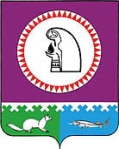 Об исполнении бюджета муниципального образованиягородское поселение Октябрьское за 2019 год В соответствии с Бюджетным кодексом РФ, Положением об отдельных вопросах организации и осуществления бюджетного процесса в муниципальном образовании городское поселение Октябрьское, утвержденным решением Совета депутатов городского поселения Октябрьское от 15.10.2019 № 49, Уставом городского поселения Октябрьское, Совет депутатов городского поселения Октябрьское РЕШИЛ:1. Утвердить  отчет об  исполнении  бюджета  муниципального  образования городское поселение Октябрьское за 2019 год по  доходам  в  сумме 41 070 тыс. рублей,  по  расходам  в  сумме 37 208,7 тыс. рублей, с превышением доходов над расходами (профицит бюджета муниципального образования городское поселение Октябрьское)  в сумме                 3 861,3 тыс. рублей со следующими показателями по:1) доходам бюджета муниципального образования городское поселение Октябрьское за 2019 год по кодам классификации доходов бюджета согласно приложению № 1;2) расходам бюджета муниципального образования городское поселение Октябрьское за 2019 год  по разделам и подразделам классификации расходов бюджета  согласно приложению № 2;3) расходам бюджета муниципального образования городское поселение Октябрьское за 2019 год по ведомственной структуре расходов бюджета согласно приложению № 3;4) расходам бюджета муниципального образования городское поселение Октябрьское за 2019 год, осуществляемых за счет субвенций (субсидий, иных межбюджетных трансфертов) из федерального бюджета, бюджета Ханты-Мансийского автономного            округа – Югры и Октябрьского района согласно приложению № 4;5) источникам внутреннего финансирования дефицита бюджета муниципального образования городское поселение Октябрьское за 2019 год по кодам классификации источников финансирования дефицитов бюджетов согласно приложению № 5. 2.  Принять к сведению информацию к отчету:- об исполнении бюджета муниципального образования городское поселение Октябрьское  за 2019 год;	- о состоянии муниципального долга на первый и последний день отчетного финансового года  городского поселения Октябрьское;	- о расходовании средств резервного фонда администрации городского поселения Октябрьское за 2019 год;- о муниципальных заимствованиях администрации городского поселения Октябрьское за 2019 год;- о предоставленных муниципальных гарантиях  в 2019 году администрацией городского поселения Октябрьское;-  о предоставлении и погашении бюджетных кредитов администрацией городского поселения Октябрьское за 2019 год;- об использовании бюджетных ассигнований дорожного фонда муниципального образования городское поселение Октябрьское за 2019 год;-   итоги  социально - экономического развития городского поселения Октябрьское за 2019 год.3. Обнародовать настоящее решение в общедоступных местах, а также разместить на официальном сайте городского поселения Октябрьское сети «Интернет». 4. Решение вступает в силу после его официального обнародования. 5. Контроль за исполнением решения возложить на ревизионную комиссию Совета депутатов городского поселения Октябрьское (М.В. Буторина).Глава городского                                                                     Председатель Совета депутатовпоселения Октябрьское	                                                    городского поселения Октябрьское   ________________ В.В. Сенченков			      ________________Н.В. Хайдукова			 «_____» _____________ 2020г.                                                             «_____»______________2020г.СОВЕТ ДЕПУТАТОВГОРОДСКОЕ ПОСЕЛЕНИЕ ОКТЯБРЬСКОЕОктябрьского районаХанты-Мансийского автономного округа - ЮгрыРЕШЕНИЕСОВЕТ ДЕПУТАТОВГОРОДСКОЕ ПОСЕЛЕНИЕ ОКТЯБРЬСКОЕОктябрьского районаХанты-Мансийского автономного округа - ЮгрыРЕШЕНИЕСОВЕТ ДЕПУТАТОВГОРОДСКОЕ ПОСЕЛЕНИЕ ОКТЯБРЬСКОЕОктябрьского районаХанты-Мансийского автономного округа - ЮгрыРЕШЕНИЕСОВЕТ ДЕПУТАТОВГОРОДСКОЕ ПОСЕЛЕНИЕ ОКТЯБРЬСКОЕОктябрьского районаХанты-Мансийского автономного округа - ЮгрыРЕШЕНИЕСОВЕТ ДЕПУТАТОВГОРОДСКОЕ ПОСЕЛЕНИЕ ОКТЯБРЬСКОЕОктябрьского районаХанты-Мансийского автономного округа - ЮгрыРЕШЕНИЕСОВЕТ ДЕПУТАТОВГОРОДСКОЕ ПОСЕЛЕНИЕ ОКТЯБРЬСКОЕОктябрьского районаХанты-Мансийского автономного округа - ЮгрыРЕШЕНИЕСОВЕТ ДЕПУТАТОВГОРОДСКОЕ ПОСЕЛЕНИЕ ОКТЯБРЬСКОЕОктябрьского районаХанты-Мансийского автономного округа - ЮгрыРЕШЕНИЕСОВЕТ ДЕПУТАТОВГОРОДСКОЕ ПОСЕЛЕНИЕ ОКТЯБРЬСКОЕОктябрьского районаХанты-Мансийского автономного округа - ЮгрыРЕШЕНИЕСОВЕТ ДЕПУТАТОВГОРОДСКОЕ ПОСЕЛЕНИЕ ОКТЯБРЬСКОЕОктябрьского районаХанты-Мансийского автономного округа - ЮгрыРЕШЕНИЕСОВЕТ ДЕПУТАТОВГОРОДСКОЕ ПОСЕЛЕНИЕ ОКТЯБРЬСКОЕОктябрьского районаХанты-Мансийского автономного округа - ЮгрыРЕШЕНИЕ«17»апреля20020г.№77пгт. Октябрьскоепгт. Октябрьскоепгт. Октябрьскоепгт. Октябрьскоепгт. Октябрьскоепгт. Октябрьскоепгт. Октябрьскоепгт. Октябрьскоепгт. Октябрьскоепгт. Октябрьское